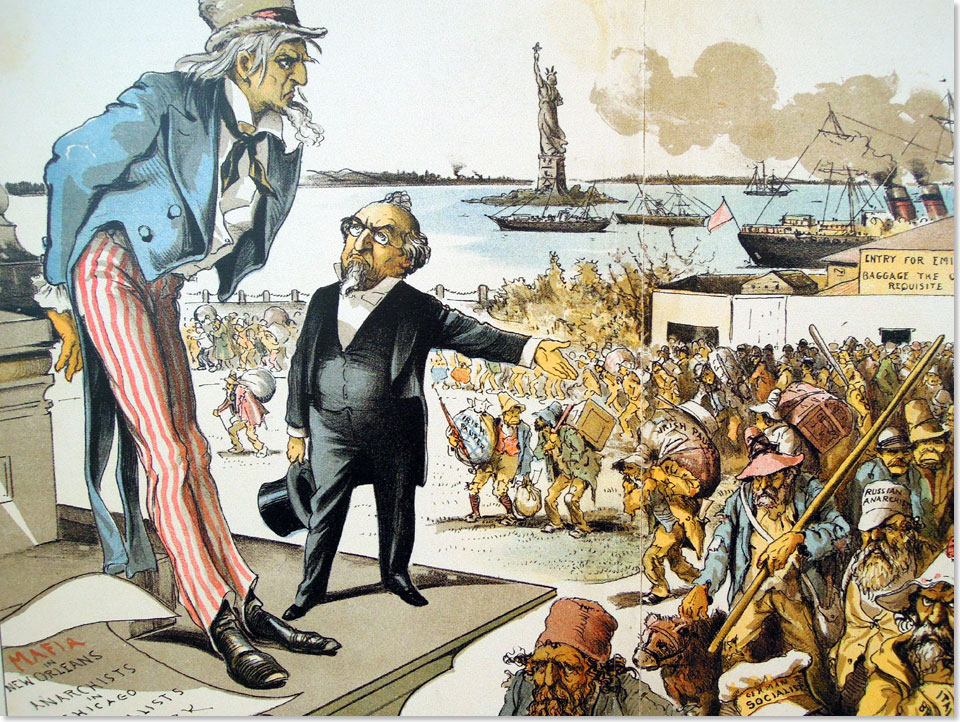 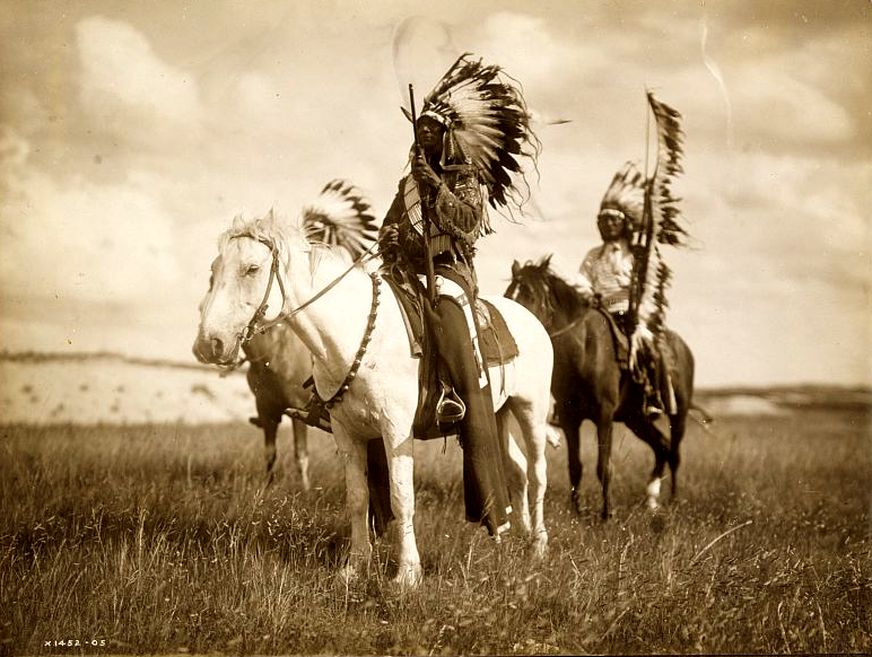 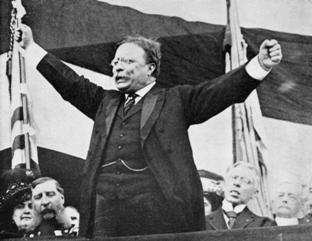 Due on Monday February 15:VocabularySpeed Dating assignmentsNotes during speed datingResumeIndex Card Vocab:Front of Index Card					          Back of Index CardLevel 1 Required Vocabulary ~ Required for all StudentsMega Unit 1The Great American WestThe Gilded Age &ProgressivismWeek At A Glance #4February 11-15DateLesson FocusActivitiesHomeworkFebruary 11Gilded Age and The West TestFebruary 12Introduce ProgressivismUmbrella of ProgressivismFixing the Problems of the Gilded AgeUrban IssuesProgressive Speed Dating ResearchProgressive Speed DatingVocabularyFebruary 13ProgressivismFinish Urban IssuesPolitical Corruption and AbuseProgressive Speed Dating- Research and WritingProgressive Speed DatingVocabularyFebruary 14 ProgressivismRobber Barons and Big BusinessProgressive Speed Dating- Research and WritingProgressive Speed DatingVocabularyFebruary 15Speed Dating!Early ReleaseVocabulary WordInternet DefinitionDrawing of Vocab TermVocabulary WordSignificance~ Why does it matter?Drawing of Vocab TermProgressivismMuckraker16th Amendment17th Amendment18th Amendment19th AmendmentDisenfranchisePlessy v FergusonConservation PreservationSocial Gospel